Publicado en  el 06/05/2014 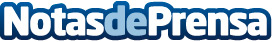 Pastor anuncia para 2015 la congelación en las tarifas aeroportuarias y la prórroga de las bonificacionesDatos de contacto:Ministerio de FomentoNota de prensa publicada en: https://www.notasdeprensa.es/pastor-anuncia-para-2015-la-congelacion-en-las_1 Categorias: Construcción y Materiales http://www.notasdeprensa.es